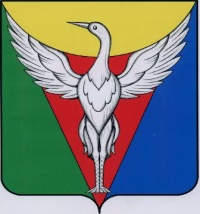               АДМИНИСТРАЦИЯ  МАЯКСКОГО СЕЛЬСКОГО ПОСЕЛЕНИЯОКТЯБРЬСКОГО МУНИЦИПАЛЬНОГО РАЙОНА ЧЕЛЯБИНСКОЙ ОБЛАСТИ________________________ПОСТАНОВЛЕНИЕ_______________________от  28.02.2024 г.                                                                                      № 12О назначении общественных обсуждений  по рассмотрению  проекта " Разработка генерального плана и правил землепользования и застройки Маякского сельского поселения Октябрьского муниципального района Челябинской области"      В соответствии с Федеральным законом от 06.10.2003 №131-ФЗ «Об общих принципах организации местного самоуправления в Российской Федерации», статьей 7 Федерального закона от 29.12.2004 №191-ФЗ «О введении в действие Градостроительного кодекса Российской Федерации», статьями 24,25,28 Градостроительного кодекса Российской Федерации, Уставом  Маякского сельского поселения ПОСТАНОВЛЯЕТ:Организовать и провести общественные обсуждения по рассмотрению документации по Проекту «Разработка генерального плана и правила землепользования  и застройки Маякского сельского поселения" Октябрьского муниципального района Челябинской области»;Место проведения общественных обсуждений: здание администрации Маякского сельского поселения по адресу: Челябинская область, Октябрьский район,  с. Маячное,     ул. Центральная, д.12,  кабинет главы.  Дата проведения: 05 апреля 2024г. в 15.00ч.Предоставление гражданам и организациям информации по предмету общественных обсуждений осуществляется по адресу: Челябинская область, Октябрьский район, с. Маячное,     ул. Центральная, д.12, а также по телефону 8(35158)27-4-95.Настоящее Постановление  опубликовать в  средствах массовой  информации  и разместить на официальном сайте администрации Маякского сельского поселения Октябрьского муниципального района в течение трех дней со дня его принятия.Контроль по исполнению настоящего решения оставляю за собой.Глава Маякскогосельского поселения                                                                                           Б.Я. Хатынов